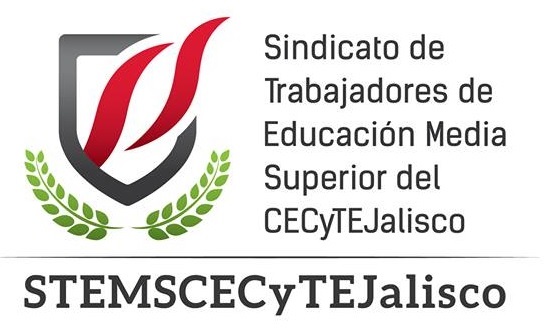 El Sindicato de trabajadores de educación media superior del CECyTEJalisco (STEMSCECYTEJALISCO), no cuenta con instrumentos de participación ciudadana como observatorios ciudadanos, iniciativa popular y/o consulta pública, sin embargo, pone a disposición los siguientes mecanismos de participación mediante los cuales el ciudadano puede acercarse a STEMSCECyTEJALISCO.DIRECCION: LAGO MAGGIORE 181-1, COLONIA LA ARBOLEDA. TLAJOMULCO DE ZÚÑIGATELEFONO OFICINA TLAJOMULCO: 15973914TELEFONO OFICINA GUADALAJARA: 33358649PAGINA WEB: www.stemscecytejalisco.mxCORREO ELECTRÓNICO: stemscecytejalisco1@hotmail.comHORARIO DE ATENCION: DE LUNEA A VIERNES HORARIO  OFICINA TLAJOMULCO: 10:00 A.M. A 16:00 P.M.HORARIO OFICINA GUADALAJARA: 09:00 A.M. A 17:00 P.M. REDES SOCIALES: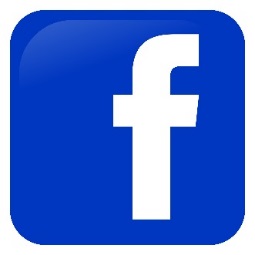                       https://www.facebook.com/Stemscecyte-Jalisco-1488887324740113/?fref=ts